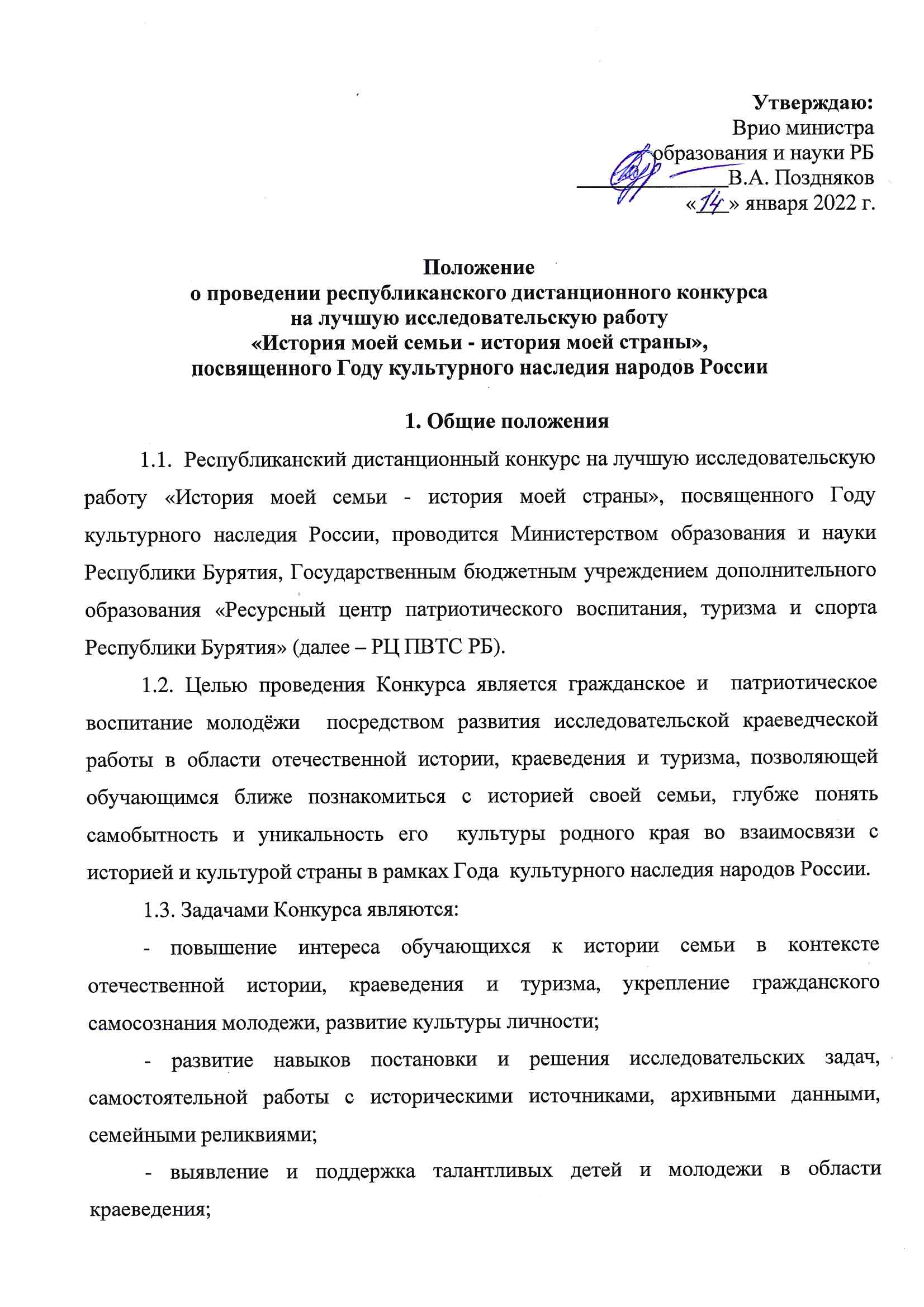 - воспитание у обучающихся бережного отношения к историческому и культурному наследию родного края. 2. Сроки и место проведения Конкурса2.1.  Конкурс проводится в период с 17 января по 17 февраля 2022 года.1 этап - с 17 января   по 13 февраля 2022 г.– прием работ;2 этап - с 14 февраля   по 16 февраля 2022 г. – работа жюри;3 этап - 17 февраля - подведение итогов и оглашение результатов на сайте РЦ ПВТС РБ https://turizm03.ru 3. Участники Конкурса3.1. В Конкурсе принимают участие обучающиеся образовательных организаций и   учреждений дополнительного образования, ССУЗов и ВУЗов Республики Бурятия в следующих возрастных категориях:- обучающиеся средних классов (6-8 кл.);  - обучающиеся старших классов (9-11 кл.);- студенты.          3.2. Допускается только индивидуальное участие в Конкурсе.4. Программа Конкурса4.1. Приоритетная тематика конкурса: - История моей семьи: период Великой Отечественной войны 1941-1945 гг.; - Вклад моей семьи в развитие российской науки, культуры и спорта; - Моя семья в истории краеведения и туризма Бурятии;- Моя семья в общественной жизни родного края.Конкретные темы предоставляемых на Конкурс работ остаются на усмотрение участников, исходя из принципов актуальности и общественной значимости рассматриваемых сюжетов.5. Определение результатов и награждение участников Конкурса5.1. Итоги Конкурса подводятся жюри в соответствии с критериями оценки конкурсных заданий (Приложение1).  Жюри определяет победителей и призеров в каждой возрастной категории;5.2. Победители (1 место) и призёры (2, 3 места) в каждой возрастной категории награждаются дипломами Министерства образования и науки Республики Бурятия;  5.3. Лучшие исследовательские работы будут изданы в сборнике статей по итогам работы круглого стола;5.4. Все участники Конкурса получают электронные сертификаты участников.6. Условия приёма участников6.1. Для участия в конкурсе необходимо заполнить в Гугл-форме заявку по  следующей ссылке  https://docs.google.com/forms/d/e/1FAIpQLSdyuJHuJECdyLQzMuNGcs8QQ6zuX5wBs_G7GfXKvwzAO4BPEA/viewform?usp=sf_link  и там же прикрепить Согласие и исследовательскую работу до 13 февраля 2022 г. (включительно). Согласия на обработку персональных данных (приложение 3) загружать в формате JPG (фото) и исследовательскую работу, оформленную в соответствии с требованиями к оформлению конкурсных работ (Приложение 2) - в формате Microsoft Word.6.2. Конкурсные материалы не рецензируются, оценочные протоколы не высылаются.7. Финансирование Конкурса7.1. Финансирование расходов по организации Конкурса, награждению победителей и призеров Конкурса осуществляется за счет средств республиканского бюджета.8. Контактная информация8.1. Контактные лица: Биликтуева Анжелика Анатольевна, старший методист отдела краеведения ГБУ ДО «РЦ ПВТС РБ», номер  89140513370,Цыдыпова Александра Денисовна, педагог-организатор отдела краеведения ГБУ ДО «РЦ ПВТС РБ», номер 89085974012.Приложение 1Критерии оценки (оцениваются в баллах)Максимальный (итоговый) результат – 30 балловПриложение 2Требования к оформлению конкурсных работ1. Требования к оформлению титульного листа (Приложение 4)- наименование образовательной организации по Уставу- название работы;- сведения об авторе (фамилия, имя, отчество, год рождения, класс/курс, полное название образовательного учреждения, адрес образовательного учреждения); - сведения о научном руководителе, консультанте (фамилия, имя, отчество (полностью), должность, полное название образовательного учреждения, адрес образовательной организации).- год выполнения работы.2. Требования к оформлению работыОбъем основной части краеведческой исследовательской работы – не более 10 страниц компьютерного набора. Текст должен быть в Word напечатан 14 кеглем, через 1,5 интервала, гарнитура Times New Roman, формат А4, все поля – 2 см.Объем приложений – не более 10 страниц.Исследовательская краеведческая работа должна содержать:Титульный лист (Приложение №4).Оглавление.Введение, где необходимо сформулировать проблематику; цель и задачи работы; обосновать её актуальность; провести краткий обзор литературных источников по проблеме исследования; указать место и сроки проведения исследования; дать характеристику района исследования.Методика исследования (описание методов сбора, первичной и статистической обработки материала).Результаты исследований и их обсуждение. При необходимости следует использовать таблицы, графики и т.п.Выводы (краткие ответы на вопросы, поставленные в задачах).Заключение (могут быть отмечены лица, помогавшие в выполнении работы, и даны практические рекомендации).Список источников и используемой литературы, оформленный в соответствии с правилами составления библиографического списка. В тексте работы должны быть ссылки на источники и литературу.Фактические и числовые данные, имеющие большой объем, а также рисунки, диаграммы, схемы, карты, фотографии и т.д. могут быть внесены в конец работы – в приложения. Все приложения должны быть пронумерованы и озаглавлены, а в тексте должны быть сделаны ссылки на них.Картографический материал должен иметь условные обозначения, масштаб.Титульный лист в объем не входит, но оценивается.Приложение 3Согласие на обработку персональных данныхя,(ФИО родителя или законного представителя) паспорт выдан________________________________________________________________________                        (серия, номер)	(когда, кем)(в случае опекунства / попечительства указать реквизиты Документа, на основании которого осуществляется опека или попечительство)(адрес)Паспорт (свидетельство о рождении)	выдан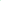 ________________________________________(серия, номер) (когда, кем) Гражданство ребенкаФИО ребенка:Адрес проживания ребенка :ПодтверждаюДаю согласие на обработку персональных данных ребенка в порядке, установленном законодательством Российской Федерации.Даю согласие на участие ребенка в краеведческих, туристских и иных мероприятиях.Даю информированное добровольное согласие в случае наличия угрозы жизни и здоровью ребенка на оказание медицинской помощи в неотложной и экстренной формах, в стационарных условиях, трансфузию (переливание) донорской крови и (или) ее компонентов, а также иную медицинскую помощь, необходимую для сохранения жизни и здоровья ребенка, включая доставление ребенка в медицинское учреждение и возвращение обратно.Даю согласие на участие ребенка в интервью, фото и видео съемке, на редактирование и использование фото-, видеозаписей в некоммерческих целях, а также в рекламе, включая печатную продукцию, размещение в сети Интернет и других средствах (в соответствии с ФЗ № 152-ФЗ от 27.07.2006 г. и ст. 152.1 ГК РФ).	личная подпись	фамилия, имя, отчество родителя                  (законного представителя)	датаПриложение 4             ________________________________________________________Наименование образовательной организации по Уставу                                      Титульный лист                                       Название работы«______________________________________________________»Автор ______________________________________________________                                  (ФИО, год рождения, класс/курс)	______________________________________________________________________(название образовательной организации, адрес)Научный руководитель_____________________________________________(ФИО полностью)_______________________________________________________(Должность и полное название образовательного учреждения, адрес образовательной организации).                                                                   год выполнения работы1Обоснование	темы,	новизна,	историко-краеведческий характер работыдо 3 баллов2Историография, источники, экспериментальные  данныедо 4 баллов3Содержаниедо 7 баллов4Логичность изложения, стиль, грамотностьдо 5 баллов5Вклад автора в исследованиедо 3 баллов6Структура	работы,	название,	научно-справочный аппаратдо 4 баллов7Оформление	работы	(титульный	лист, библиография,		аккуратность,	грамотность,соответствие Положению)до 2 баллов8Дополнительные баллы жюридо 2 баллов